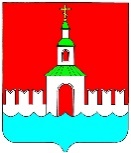  АДМИНИСТРАЦИЯ ЮРЬЕВЕЦКОГОМУНИЦИПАЛЬНОГО РАЙОНАИВАНОВСКОЙ ОБЛАСТИПОСТАНОВЛЕНИЕ	  от  18.12.2019 года   №  499      .	      г. Юрьевец                                                                 О внесении изменений и дополнений в Постановление Администрации Юрьевецкого муниципального района Ивановской области от 31.05.2018 № 208 «Об утверждении стандартов внутреннего муниципального финансового контроля»В соответствии с пунктом 3 статьи 269.2 Бюджетного кодекса Российской Федерации Администрация Юрьевецкого муниципального района Ивановской области и в целях приведения в соответствие с нормативными правовыми актами Администрации Юрьевецкого муниципального района Ивановской области, Администрация Юрьевецкого муниципального района Ивановской области ПОСТАНОВЛЯЕТ:Внести изменения и дополнения в Постановление Администрации Юрьевецкого муниципального района Ивановской области от 31.05.2018 № 208 «Об утверждении стандартов внутреннего муниципального финансового контроля».В Приложение № 1 к Постановлению Администрации Юрьевецкого муниципального района Ивановской области от 31.05.2018 № 208 «Об утверждении стандартов внутреннего муниципального финансового контроля»:Пункт 3.1. читать в следующей редакции:«3.1. К критериям отбора плановых контрольных мероприятий относятся:длительность периода, прошедшего с момента проведения идентичного контрольного мероприятия Контрольным органом;наличие информации в письменной форме, полученной от органов местного самоуправления, а также информации, содержащейся в обращениях граждан, юридических лиц, о признаках нарушений бюджетного законодательства Российской Федерации и иных нормативных правовых актов, регулирующих бюджетные правоотношения;наличие информации о планируемых (проводимых) иными государственными органами идентичных контрольных мероприятиях в целях исключения дублирования деятельности по контролю.».Пункт 3.2. читать в следующей редакции:	«3.2. Контрольная деятельность подлежит планированию путем составления и утверждения Администрацией Плана.В Плане по каждому плановому контрольному мероприятию устанавливается:наименование объекта финансового контроля;проверяемый период;форма контрольного мероприятия (проверка, ревизия, обследование);срок проведения контрольного мероприятия;ответственные исполнители;	тема контрольного мероприятия.».В пункте 4 вместо слов «пунктом 2.6.10» читать «пунктом 2.4.11».Пункт 4.3. читать в следующей редакции:«4.3. В распоряжении Администрации указываются:основание проведения контрольного мероприятия;тема контрольного мероприятия;наименование объекта финансового контроля;фамилии, имена, отчества (последнее – при наличии) должностных лиц Администрации, уполномоченных на проведение контрольного мероприятия (далее – члены проверочной группы), в том числе должностного лица Администрации, ответственного за проведение контрольного мероприятия (далее – руководитель проверочной группы), а также экспертов, представителей экспертных организаций, привлекаемых к проведению контрольного мероприятия;срок проведения контрольного мероприятия;перечень основных вопросов, подлежащих изучению в ходе контрольного мероприятия.».Пункт 4.7. читать в следующей редакции:«4.7. Периодичность проведения плановых контрольных мероприятий в отношении одного объекта финансового контроля и одной темы контрольного мероприятия составляет не более 1 раза в год.».Пункт 4.8. читать  в следующей редакции:«4.8. Основанием для проведения внепланового контрольного мероприятия являются:1) поручение Главы Юрьевецкого муниципального района;2) поручение или обращение от Совета Юрьевецкого муниципального района, Совета Юрьевецкого городского поселения, правоохранительных органов.Внеплановые контрольные мероприятия по распоряжению Администрации проводятся в случае:проверки устранения объектом финансового контроля нарушений, выявленных в результате проведенного контрольного мероприятия;истечения срока исполнения объектом финансового контроля ранее выданного предписания (представления) об устранении выявленных в ходе контрольного мероприятия нарушений бюджетного законодательства Российской Федерации и иных нормативных правовых актов, регулирующих бюджетные правоотношения, и (или) требования о возмещении причиненного такими нарушениями ущерба Юрьевецкого муниципального района, Юрьевецкого городского поселения.»Пункты 4.8.1, 4.8.2, 4.8.3 исключить.Добавить пункт 4.9. следующего содержания:«4.9. Встречные проверки проводятся в порядке, установленном абзацем 4 пункта 1.7.3. Порядка № 252.»  В Приложение № 2 к Постановление Администрации Юрьевецкого муниципального района Ивановской области от 31.05.2018 № 208 «Об утверждении стандартов внутреннего муниципального финансового контроля»:Пункт 3.1. читать в следующей редакции:«3.1. Предельный срок проведения камеральной проверки и обследования при осуществлении контрольного мероприятия составляет 30 календарных дней со дня получения от объекта контроля документов и информации по запросу Администрации.Предельный срок проведения выездной проверки и ревизии при осуществлении контрольного мероприятия составляет 45 календарных дней. Предельный срок проведения встречной проверки не может превышать 20 рабочих дней.Установленный в распоряжении о назначении контрольного мероприятия срок проведения контрольного мероприятия продлевается при наличии мотивированного обращения руководителя проверочной группы (при проведении контрольного мероприятия одним должностным лицом – должностным лицом органа финансового контроля) не более чем на 30 рабочих дней – при осуществлении контрольного мероприятия.Решение о продлении срока контрольного мероприятия оформляется распоряжением Администрации, копия которого вручается руководителю или уполномоченному должностному лицу объекта контроля либо направляется объекту финансового контроля в порядке, установленном пунктом 1.16 настоящего Порядка, в срок не более 3 рабочих дней со дня издания соответствующего распоряжения Администрации. Контрольное мероприятие может быть завершено раньше срока, установленного в распоряжении Администрации о назначении контрольного мероприятия.».Пункт 6.2. читать в следующей редакции:«6.2. Копии документов, подтверждающих выявленные в ходе проверки (ревизии, встречной проверки) нарушения, заверяются подписью руководителя объекта контроля или должностного лица, уполномоченного руководителем объекта контроля, и печатью объекта контроля.».Пункт 7.6. читать в следующей редакции:«7.6. Акт проверки (ревизии) вручается руководителю или уполномоченному должностному лицу объекта финансового контроля в срок не более 3- х рабочих дней со дня его подписания, либо направляется объекту финансового контроля в порядке, установленном пунктом 1.16 Порядка № 252.Акт проверки (ревизии, встречной проверки) составляется на русском языке, имеет сквозную нумерацию страниц. В акте проверки (ревизии, встречной проверки) не допускаются помарки, подчистки и иные неоговоренные исправления.».В пункте 7.7. вместо слов «в течение 5 рабочих дней» читать «в течение 10 рабочих дней».Пункт 8 читать в следующей редакции:«8. О проведении контрольного мероприятия объект финансового контроля уведомляется должностным лицом Администрации не позднее, чем за три рабочих дня до начала ее проведения посредством направления копии Распоряжения Администрации Юрьевецкого муниципального района Ивановской области (далее – Распоряжение администрации) о назначении проведения контрольного мероприятия заказным почтовым отправлением с уведомлением о вручении или иным другим доступным способом.О проведении внепланового контрольного мероприятия объект финансового контроля уведомляется должностным лицом Администрации не менее чем за день до начала ее проведения любым доступным способом.».Пункт 8.6. читать в следующей редакции:«8.6. В рамках выездной или камеральной проверки (ревизии) проводится встречная проверка по решению руководителя Контрольного органа, принятого на основании мотивированного обращения должностного лица Контрольного органа (при проведении проверки (ревизии) одним должностным лицом) либо руководителя проверочной группы органа финансового контроля. Встречная проверка проводится в порядке, установленном абзацем четвертым п. 1.7.3 Порядка № 252.».Пункт 8.7. читать в следующей редакции:«8.7. Установленный в распоряжении о назначении контрольного мероприятия срок проведения контрольного мероприятия продлевается руководителем Контрольного органа при наличии мотивированного обращения руководителя проверочной группы (при проведении контрольного мероприятия одним должностным лицом – должностным лицом органа финансового контроля) не более чем на 30 рабочих дней – при осуществлении контрольного мероприятия.Решение о продлении срока контрольного мероприятия оформляется распоряжением Администрации, копия которого вручается руководителю или уполномоченному должностному лицу объекта контроля либо направляется объекту финансового контроля в порядке, установленном пунктом 1.16 Порядка № 252, в срок не более 3 рабочих дней со дня издания соответствующего распоряжения Администрации.».Пункт 8.10 читать в следующей редакции:	«8.10. Проведение контрольного мероприятия приостанавливается распоряжением Администрации на основании мотивированного обращения руководителя проверочной группы:при отсутствии бухгалтерского (бюджетного) учета у объекта финансового контроля или нарушении объектом финансового контроля правил ведения бухгалтерского (бюджетного) учета, которое делает невозможным дальнейшее проведение контрольного мероприятия, – на период восстановления объектом финансового контроля документов, необходимых для проведения контрольного мероприятия, а также приведения объектом финансового контроля в надлежащее состояние документов учета и отчетности, но не более чем на 6 месяцев;на период организации и проведения экспертиз, но не более чем на 20 рабочих дней;на период, необходимый для представления объектом финансового контроля документов и информации по повторному запросу органа финансового контроля при проведении камеральной проверки, но не более чем на 10 рабочих дней;в случае непредставления объектом финансового контроля информации, документов и материалов, и (или) представления неполного комплекта запрашиваемых информации, документов и материалов при проведении выездной проверки (ревизии, обследования) и (или) воспрепятствования проведению контрольного мероприятия, и (или) уклонения от проведения контрольного мероприятия, но не более чем на 6 месяцев;при наличии обстоятельств, которые делают невозможным дальнейшее проведение контрольного мероприятия по причинам, не зависящим от должностного лица органа финансового контроля (при проведении камеральной проверки одним должностным лицом) либо проверочной группы органа финансового контроля, включая наступление обстоятельств непреодолимой силы, но не более чем на 6 месяцев.».Пункт 8.12. читать в следующей редакции:«8.12. Приостановление контрольного мероприятия оформляется распоряжением Администрации, в котором указывается основание приостановления контрольного мероприятия.В срок не позднее 3 рабочих дней со дня подписания соответствующего распоряжения о приостановлении контрольного мероприятия Контрольный орган:направляет (вручает) объекту контроля копию распоряжения Администрации о приостановлении контрольного мероприятия в порядке, установленном пунктом 1.16 Порядка № 252;при осуществлении контрольного мероприятия направляет объекту контроля и (или) его вышестоящему органу письменное представление о восстановлении бухгалтерского (бюджетного) учета, и (или) устранении выявленных нарушений в бухгалтерском (бюджетном) учете, и (или) устранении обстоятельств, не зависящих от проверяющей группы и делающих невозможным дальнейшее проведение контрольного мероприятия.». Пункт 8.13 читать в следующей редакции:«8.13. По результатам каждой проведенной проверки (ревизии) в срок не более 3-х рабочих дней, исчисляемых со дня, следующего за днем окончания срока проведения контрольного мероприятия, оформляется акт проверки (ревизии) в письменном виде.Акт проверки (ревизии) составляется в двух экземплярах: один экземпляр – для Администрации, второй – для объекта финансового контроля.Каждый экземпляр акта проверки (ревизии) подписывается должностным лицом Контрольного органа (при проведении контрольного мероприятия одним должностным лицом) либо всеми членами проверочной группы Контрольного органа (при проведении контрольного мероприятия проверочной группой).Акт проверки (ревизии) вручается руководителю или уполномоченному должностному лицу объекта финансового контроля в срок не более 3- х рабочих дней со дня его подписания, либо направляется объекту финансового контроля в порядке, установленном пунктом 1.16 Порядка № 252.Акт проверки (ревизии, встречной проверки) составляется на русском языке, имеет сквозную нумерацию страниц. В акте проверки (ревизии, встречной проверки) не допускаются помарки, подчистки и иные неоговоренные исправления.».Пункт 8.14 читать в следующей редакции:«8.14. Объект финансового контроля вправе представить в адрес Администрации письменные возражения на акт проверки (ревизии) в течение 10 рабочих дней со дня его получения.Письменные возражения объекта финансового контроля прилагаются к материалам проверки (ревизии).».Пункт 10.3 читать в следующий редакции:«10.3. Результаты каждого проведенного обследования оформляются заключением Органа финансового контроля (далее – заключение).Заключение составляется в 2 экземплярах: один экземпляр – для органа финансового контроля, второй экземпляр – для объекта контроля.Каждый экземпляр заключения подписывается руководителем проверяющей группы (должностным лицом, проводившим обследование) не позднее последнего дня срока проведения обследования.Заключение в день окончания обследования вручается руководителю объекта контроля или уполномоченному должностному лицу объекта либо направляется объекту контроля в порядке, установленном пунктом 1.16 настоящего Порядка.Заключение и иные материалы обследования подлежат рассмотрению руководителем органа финансового контроля в течение 30 дней со дня подписания заключения.».В Приложение № 3 к Постановление Администрации Юрьевецкого муниципального района Ивановской области от 31.05.2018 № 208 «Об утверждении стандартов внутреннего муниципального финансового контроля»:Пункт 7.1. читать в следующей редакции:«7.1. Акт проверки (ревизии) состоит из вводной, описательной и заключительной частей.Вводная часть акта проверки (ревизии) должна содержать следующие сведения:тема проверки (ревизии);дата и место составления акта проверки (ревизии);основание проведения проверки (ревизии) с указанием на плановый (внеплановый) характер и реквизитов распоряжения о назначении проверки (ревизии);фамилии, инициалы и должности руководителя и членов проверочной группы;проверяемый период;срок проведения проверки (ревизии);сведения об объекте контроля:полное и краткое наименование объекта контроля, его идентификационный номер налогоплательщика (ИНН), ОГРН, код по Сводному реестру главных распорядителей, распорядителей и получателей средств областного бюджета;подведомственность объекта контроля (при наличии);сведения об учредителях (участниках), органах власти, осуществляющих функции и полномочия учредителя, с указанием адреса и телефона такого органа (при наличии);имеющиеся лицензии на осуществление соответствующих видов деятельности;перечень и реквизиты всех счетов в кредитных организациях, включая депозитные, а также лицевых счетов (включая счета, закрытые на момент проверки (ревизии), но действовавшие в проверяемом периоде) в органах федерального казначейства;фамилии, инициалы и должности лиц объекта контроля, имевших право подписи денежных и расчетных документов в проверяемый период;информация о том, кем и когда проводилась предыдущая проверка (ревизия) в отношении данного объекта контроля, а также сведения об устранении нарушений, выявленных в ходе данной проверки (ревизии);данные учредительных документов.»В Приложение № 4 к Постановление Администрации Юрьевецкого муниципального района Ивановской области от 31.05.2018 № 208 «Об утверждении стандартов внутреннего муниципального финансового контроля»:Абзац 6 пункта 4 читать в следующей редакции:«4. Представления и предписания в течение 20 рабочих дней со дня принятия решения об их направлении вручаются руководителю или уполномоченному должностному лицу объекта контроля либо направляются объекту контроля в порядке, установленном пунктом 1.16 настоящего Порядка.».Пункт 4 дополнить абзацем 7 следующего содержания:«При выявлении в ходе проверки, ревизии бюджетных нарушений руководитель Контрольного органа направляет в Финансовый отдел администрации Юрьевецкого муниципального района уведомление о применении бюджетных мер принуждения не позднее 60 календарных дней после даты окончания проверки (ревизии).».2. Обнародовать настоящее постановление в соответствии с ч.10 ст. 8 Устава Юрьевецкого муниципального района, ч. 7 ст.37 Устава Юрьевецкого городского поселения и разместить на официальном сайте Администрации Юрьевецкого муниципального района Ивановской области.3. Настоящее постановление вступает в силу с момента обнародования.4. Контроль за исполнением настоящего постановления оставляю за собой.Глава Юрьевецкогомуниципального района						  Ю.И. Тимошенко